   Universidad Nacional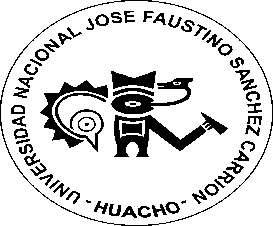     José Faustino Sánchez CarriónFACULTAD DE CIENCIAS SOCIALES  Universidad Nacional    José Faustino Sánchez CarriónFACULTAD DE CIENCIAS SOCIALESDATOS GENERALESII.	SUMILLA Y DESCRIPCIÓN DE LA ASIGNATURA III.CAPACIDADES AL FINALIZAR EL CURSO- CORREGIRIV. INDICADORES DE CAPACIDADES AL FINALIZAR EL CURSOV.- DESARROLLO DE LAS UNIDADES DIDACTICAS:VII. MATERIALES EDUCATIVOS Y OTROS RECURSOS DIDÁCTICOSMedios escritos Guía de Clase Magistral.Separatas con contenidos temáticosFotocopia de textos selectos Libros seleccionados según bibliografíaRevistasPeriódicosMedios visuales electrónicosPapelotes Porta foliosGráficosMultimedia (videos)Medios informáticosInternet Plataformas virtualesProgramas de enseñanza VIII. EVALUACIÓNEl sistema de evaluación será continuo y permanente, los criterios de evaluación serán evidencia de conocimiento, evidencia de desempeño y evidencia de producto, en concordancia con el Artículo 127° inc. b) del Reglamento Académico del año 2016 y la Ley Universitaria N°3220 y conforme al Currículo por Competencias según artículo 58° del estatuto vigenteEvidencia de ConocimientoConsiste en  medir la competencia a nivel competitivo, argumentativo y expositivo (describe, relaciona, reconoce, explica, ejemplifica) la forma en que argumenta (plantea una descripción) describe las refutaciones en contra de dicha afirmación, expone sus argumentos contra las refutaciones y arriba, a conclusiones para corroborar la conclusión inicial Evidencia de DesempeñoExpresa la capacidad del alumno, para resolver un problema, mediante recursos cognitivos, procedimentales y afectivos.Evidencia de productoLa evaluación de productos se evidencia en la entrega oportuna de sus trabajos parciales de cada unidad y producto final   Los promedios de las unidades didácticas se determinarán con base al siguiente cuadro:Siendo el promedio final (PF), el promedio simple de los promedios ponderados de cada módulo (PM1, PM2, PM3, PM4); calculado de la siguiente manera:VIII. BIBLIOGRAFÍA       UNIDAD  DIDÁCTICA I:George Ritzer (1993) Teoría Sociológica Clásica, Mc Graw Hill, Madrid España. George Ritzer (2011) Teoría Sociológica Contemporánea, Mc Graw Hill, Madrid España, 3ra Edic. Anthony Giddens (2002) Sociología, Madrid España Alfredo Andrade (1999) La Fundamentación del núcleo conceptual de la teoría de la Estructuración de Anthony GiddensRafael Farfán (2009) La Sociología comprensiva como un capítulo  de la Historia de la Sociología.Omar A. Ponce (2010) La Contienda Epistemológica de la Sociología actual, Puebla México.UNIDAD DIDÁCTICA IIAnthony Giddens (1993) La Nuevas reglas del método sociológico, Argentina, Amorrortu Editores Anthony Giddens (1990) Consecuencias de la modernidad Anthony Giddens, La radicalización de la modernidad, José Ignacio López SoriaRicardo L. Costa, El agente social en a teoría de la estructuración de Anthony Zygmunt, Berman (200) Modernidad liquida. Fondo de cultura económica de argentina, S.A. Buenos Aires Marshall Berman (1989) Todo lo solido se desvanece en el aire, la experiencia de la modernidad Pérez Ruiz  (1999)Entrevista a Anthony Giddens http://www.letraslibres.com/mexico/entrevista-anthony-giddensUNIDAD DIDÁCTICA III Jurgen Habermas (1973) la crisis de la racionalidad en el capitalismo evolucionado Jurgen Habermas (1976) La reconstrucción del materialismo histórico Jurgen Habermas (1981) Teoría de la acción comunicativa  Jurgen Habermas (1985) El discurso filosófico de la modernidad, Madrid España,Gabriel Arnaiz  (2014) entrevista al filósofo alemán Jurgen Habermas.http://redfilosofia.es/blog/2014/08/24/entrevista-al-filosofo-jurgen-habermas/UNIDAD DIDÁCTICA IV Pierre Bourdieu y Manet (2013) Una revolución simbólica, Seuil Paris Pierre Bourdieu (2004)  Autoanálisis de un sociólogo Pierre Bourdieu (2002) Pensamiento y acción Pedro Castón, La Sociología de Pierre Bourdieu, Universidad de Granada.Nicolás Trajtenberg ¿Qué hay de malo con la sociología de Pierre Bourdieu? www.cienciassociales.edu.uy/...                   Huacho, Abril  del 2018. Abg. Olaya Maza Pepe FranciscoDocente del Curso1.1DEPARTAMENTO  ACADÉMICOCIENCIAS SOCIALES Y COMUNICACIÓN1.2 ESCUELA PROFESIONAL SOCIOLOGIA.1.3 ASIGNATURA TEORIA SOCIOLOGICA III 1.4 DOCENTEAbg. PEPE FRANCISCO OLAYA MAZA.1.5 AREA CURRICULARFORMACION PROFESIONAL BASICA1.6 LINEAS DE CARRERADESARROLLO SUSTENTABLE1.7 CÓDIGO23051.8 CONDICIÓNOBLIGATORIO1.9 DURACIÓN16 SEMANAS1.10 HORAST=02 – P= 04 06 HORAS SEMANAL 1.11 CICLO DE ESTUDIOSIV CICLO1.12 CORREOpolaya21@hotmail.com1.13 INICIO DE CICLO 02 de Abril 2018IDENTIFICACIÓN Pertenece al área de formación profesional básica, y está dividido en cuatro módulos didácticos.PROPÓSITO O COMPETENCIAS Su propósito es explicar las principales teorías sociológicas contemporáneas más relevantes que postulan nuevos paradigmas sociológicos con la finalidad de discutir con propiedad científica la aplicabilidad de estas teorías como nuevos derroteros de la sociología.CONTENIDO DE MÓDULOSTiene los siguientes aspectos:La integración acción-estructura. Las teorías de la integración de paradigmas o teorías de la síntesis.La teoría de la estructuración de Giddens. La formulación de la teoría de la estructura. Sistemas instituciones y tipos de integración. La agencia, el agente. La doble hermenéutica.  La teoría de la acción comunicativa de Jurgen Habermas. La dialéctica de la racionalización: sistema y mundo de la vida. El significado de la técnica. Los tres mundos. Evolución de la sociedad y pretensión de validez.La teoría critica de Pierri Bourdieu la reproducción cultural, la legitimación. El concepto de habitus, de campo y capital. Espacio social. La clase social. La dinámica social.PRODUCTOSe culmina con la presentación de un informe y/ o análisis de un tema en cada uno de las unidades de la teoría sociológica III.CAPACIDAD DE LA UNIDAD DIDACTICANOMBRE DE LA UNIDAD DIDACTICASEMANAS UNIDAD IDespués de determinar los conceptos fundamentales de la teoría sociológica III, estructurar los aspectos fundamentales, referentes a la situación actual de la teoría sociológica clásica para debatir en grupo dicha situación Nociones básicas de las limitaciones de la situación actual de la   teoría sociológica clásica 1-4UNIDADIILuego de explicar la situación de la  teoría sociológica clásica, estructurar los aspectos fundamentales, referentes a la teoría de la estructuración de Anthony Giddens para debatir en grupo su aporte a la teoría sociológica contemporánea Desarrollo de la reinterpretación de la  teoría sociológica clásica y el aporte de Anthony Giddens a la teoría sociológica contemporánea 5-8UNIDADIIILuego de explicar la situación actual de la teoría sociología clásica y el aporte de  Anthony Giddens a la sociología contemporánea, establecer la relación con el aporte de Habermas para resolver en grupo su relevancia Desarrollo de la reinterpretación de la  teoría sociológica clásica y el aporte de Habermas a la teoría sociológica contemporánea 9-12UNIDADIVLuego de explicar los aportes de  Anthony Giddens. Habermas, establecer la relación con el aporte de Bourdieu para resolver en grupo su relevancia para la teoría sociológica actual Desarrollo de la reinterpretación de la  teoría sociológica clásica y el aporte de Bourdieu a la teoría sociológica contemporánea 13-16NÚMERO INDICADORES DE CAPACIDAD AL FINALIZAR EL CURSO1DESCRIBE la importancia de las capacidades didácticas del curso Teoría Sociológica III para el sociólogo 2 y 3IDENTIFICAR las visiones epistemológicas de los paradigmas sociológicos clásicos4EXPLICAN los modos en que se utilizan los términos acción y estructura y los compara con la cuestión micro y macro 5 y 6VALORAN los aportes más relevantes de la teoría de la estructuración a la sociología contemporánea7FUNDAMENTA la importancia de las reglas del método de Durkheim y Giddens en la investigación social moderna8SUSTENTA, el rol de los agentes que intervienen en la producción y reproducción de la estructura 9EXPLICAN con claridad los aportes de Habermas a la reconstrucción del materialismo histórico10FUNDAMENTAN la importancia de la  teoría de la acción comunicativa de Habermas para la sociedad11 y 12FUNDAMENTAN  el rol de la ciencia y la ideología en la modernidad 13EXPLICA con claridad los aportes de Bourdieu a la sociología actual14IDENTIFICA los aportes de la teoría clásica y los de los de la  teoría de Bourdieu15 y 16 DISCUTE con propiedad la sociología del análisis del poder de Bourdieu y Foucault  en la actualidad .Nociones básicas de la situación de la   teoría sociológica clásicaCAPACIDAD  DE LA UNIDAD DIDÁCTICA I : Después de determinar los conceptos fundamentales de la teoría sociológica III, estructurar los aspectos fundamentales, referentes a la situación de la teoría sociológica clásica para debatir en grupo dicha situaciónCAPACIDAD  DE LA UNIDAD DIDÁCTICA I : Después de determinar los conceptos fundamentales de la teoría sociológica III, estructurar los aspectos fundamentales, referentes a la situación de la teoría sociológica clásica para debatir en grupo dicha situaciónCAPACIDAD  DE LA UNIDAD DIDÁCTICA I : Después de determinar los conceptos fundamentales de la teoría sociológica III, estructurar los aspectos fundamentales, referentes a la situación de la teoría sociológica clásica para debatir en grupo dicha situaciónCAPACIDAD  DE LA UNIDAD DIDÁCTICA I : Después de determinar los conceptos fundamentales de la teoría sociológica III, estructurar los aspectos fundamentales, referentes a la situación de la teoría sociológica clásica para debatir en grupo dicha situaciónCAPACIDAD  DE LA UNIDAD DIDÁCTICA I : Después de determinar los conceptos fundamentales de la teoría sociológica III, estructurar los aspectos fundamentales, referentes a la situación de la teoría sociológica clásica para debatir en grupo dicha situaciónCAPACIDAD  DE LA UNIDAD DIDÁCTICA I : Después de determinar los conceptos fundamentales de la teoría sociológica III, estructurar los aspectos fundamentales, referentes a la situación de la teoría sociológica clásica para debatir en grupo dicha situaciónCAPACIDAD  DE LA UNIDAD DIDÁCTICA I : Después de determinar los conceptos fundamentales de la teoría sociológica III, estructurar los aspectos fundamentales, referentes a la situación de la teoría sociológica clásica para debatir en grupo dicha situaciónCAPACIDAD  DE LA UNIDAD DIDÁCTICA I : Después de determinar los conceptos fundamentales de la teoría sociológica III, estructurar los aspectos fundamentales, referentes a la situación de la teoría sociológica clásica para debatir en grupo dicha situaciónNociones básicas de la situación de la   teoría sociológica clásicaNociones básicas de la situación de la   teoría sociológica clásicaSemanaContenidos Contenidos Contenidos Contenidos Estrategia didácticaEstrategia didácticaIndicadores de logro de la capacidad Nociones básicas de la situación de la   teoría sociológica clásicaSemanaConceptualProcedimentalProcedimentalActitudinalEstrategia didácticaEstrategia didácticaIndicadores de logro de la capacidad Nociones básicas de la situación de la   teoría sociológica clásica1Presentación de asignatura, teoría sociológica III RECEPCIONAN el silabo que explica el desarrollo de la asignaturaRECEPCIONAN el silabo que explica el desarrollo de la asignaturaVALORA las capacidades didácticas a lograr en el desarrollo de la asignatura Clase magistral motivacional  Clase magistral motivacional  DESCRIBE la importancia de las capacidades didácticas del curso Teoría Sociológica III para el sociólogoNociones básicas de la situación de la   teoría sociológica clásica2 y 3Visiones Epistemológicas de la Teoría Sociológica Clásica IDENTIFICA  la bibliografía pertinente que explica los paradigmas clásicos a la teoría de la integración de paradigmasIDENTIFICA  la bibliografía pertinente que explica los paradigmas clásicos a la teoría de la integración de paradigmasJUZGAR con propiedad el legado de los paradigmas de la sociología clásica y la  teoría de la integración de paradigmasExposición motivacional y trabajo grupal Exposición motivacional y trabajo grupal IDENTIFICAR las visiones epistemológicas de los paradigmas sociológicos clásicos Nociones básicas de la situación de la   teoría sociológica clásica 4La integración acción –estructura FUNDAMENTA los modos en que se utiliza los términos acción –estructura, los compara con la cuestión micro y macroFUNDAMENTA los modos en que se utiliza los términos acción –estructura, los compara con la cuestión micro y macroDEBATIR los modos en que se utiliza los términos acción –estructura y los compara con la cuestión micro y macroExposición motivacional, trabajo grupal y debateExposición motivacional, trabajo grupal y debateEXPLICAN los modos en que se utiliza los términos acción –estructura, los compara con la cuestión micro y macroUnidad Didáctica I :EVALUACIÓN DE LA UNIDAD DIDÁCTICAEVALUACIÓN DE LA UNIDAD DIDÁCTICAEVALUACIÓN DE LA UNIDAD DIDÁCTICAEVALUACIÓN DE LA UNIDAD DIDÁCTICAEVALUACIÓN DE LA UNIDAD DIDÁCTICAEVALUACIÓN DE LA UNIDAD DIDÁCTICAEVALUACIÓN DE LA UNIDAD DIDÁCTICAUnidad Didáctica I :EVIDENCIA DE CONOCIMIENTOSEVIDENCIA DE CONOCIMIENTOSEVIDENCIA DE PRODUCTOEVIDENCIA DE PRODUCTOEVIDENCIA DE PRODUCTOEVIDENCIA DE DESEMPEÑOEVIDENCIA DE DESEMPEÑOUnidad Didáctica I :Evaluación escrita y oral de la primera unidad didácticaEvaluación escrita y oral de la primera unidad didácticaPresentan informes sobre las limitaciones de las teorías sociológicas clásicas que frena el desarrollo de la sociología contemporánea Presentan informes sobre las limitaciones de las teorías sociológicas clásicas que frena el desarrollo de la sociología contemporánea Presentan informes sobre las limitaciones de las teorías sociológicas clásicas que frena el desarrollo de la sociología contemporánea Interpreta y sustenta las limitaciones de la teoría sociológica clásica que frena el desarrollo de la sociología contemporáneaInterpreta y sustenta las limitaciones de la teoría sociológica clásica que frena el desarrollo de la sociología contemporáneaDesarrollo de la reinterpretación de la  teoría sociológica clásica y el aporte de Anthony Giddens a la teoría sociológica contemporáneaCAPACIDAD  DE LA UNIDAD DIDÁCTICA  : Luego de explicar la situación de la  teoría sociológica clásica, estructurar los aspectos fundamentales, referentes a la teoría de la estructuración de Anthony Giddens para debatir en grupo su aporte a la teoría sociológica contemporáneaCAPACIDAD  DE LA UNIDAD DIDÁCTICA  : Luego de explicar la situación de la  teoría sociológica clásica, estructurar los aspectos fundamentales, referentes a la teoría de la estructuración de Anthony Giddens para debatir en grupo su aporte a la teoría sociológica contemporáneaCAPACIDAD  DE LA UNIDAD DIDÁCTICA  : Luego de explicar la situación de la  teoría sociológica clásica, estructurar los aspectos fundamentales, referentes a la teoría de la estructuración de Anthony Giddens para debatir en grupo su aporte a la teoría sociológica contemporáneaCAPACIDAD  DE LA UNIDAD DIDÁCTICA  : Luego de explicar la situación de la  teoría sociológica clásica, estructurar los aspectos fundamentales, referentes a la teoría de la estructuración de Anthony Giddens para debatir en grupo su aporte a la teoría sociológica contemporáneaCAPACIDAD  DE LA UNIDAD DIDÁCTICA  : Luego de explicar la situación de la  teoría sociológica clásica, estructurar los aspectos fundamentales, referentes a la teoría de la estructuración de Anthony Giddens para debatir en grupo su aporte a la teoría sociológica contemporáneaCAPACIDAD  DE LA UNIDAD DIDÁCTICA  : Luego de explicar la situación de la  teoría sociológica clásica, estructurar los aspectos fundamentales, referentes a la teoría de la estructuración de Anthony Giddens para debatir en grupo su aporte a la teoría sociológica contemporáneaCAPACIDAD  DE LA UNIDAD DIDÁCTICA  : Luego de explicar la situación de la  teoría sociológica clásica, estructurar los aspectos fundamentales, referentes a la teoría de la estructuración de Anthony Giddens para debatir en grupo su aporte a la teoría sociológica contemporáneaCAPACIDAD  DE LA UNIDAD DIDÁCTICA  : Luego de explicar la situación de la  teoría sociológica clásica, estructurar los aspectos fundamentales, referentes a la teoría de la estructuración de Anthony Giddens para debatir en grupo su aporte a la teoría sociológica contemporáneaDesarrollo de la reinterpretación de la  teoría sociológica clásica y el aporte de Anthony Giddens a la teoría sociológica contemporáneaDesarrollo de la reinterpretación de la  teoría sociológica clásica y el aporte de Anthony Giddens a la teoría sociológica contemporáneaSemanaContenidos Contenidos Contenidos Contenidos Estrategia didácticaEstrategia didácticaIndicadores de logro de la capacidad Desarrollo de la reinterpretación de la  teoría sociológica clásica y el aporte de Anthony Giddens a la teoría sociológica contemporáneaSemanaConceptualProcedimentalProcedimentalActitudinalEstrategia didácticaEstrategia didácticaIndicadores de logro de la capacidad Desarrollo de la reinterpretación de la  teoría sociológica clásica y el aporte de Anthony Giddens a la teoría sociológica contemporánea5  y 6La teoría de la estructuración de Anthony Giddens ANALIZAR la teoría de la estructuración de Giddens ANALIZAR la teoría de la estructuración de Giddens DEBATIR la importancia de la teoría de la estructuración para la sociología  trabajo grupal y exposición trabajo grupal y exposición VALORAN los aportes más relevantes de la teoría de la estructuración a la sociología contemporánea Desarrollo de la reinterpretación de la  teoría sociológica clásica y el aporte de Anthony Giddens a la teoría sociológica contemporánea7El método sociológico de Durkheim al método sociológico de Giddens FUNDAMENTA el método sociológico de Durkheim y diferencia de las nuevas reglas del método lógico de Giddens FUNDAMENTA el método sociológico de Durkheim y diferencia de las nuevas reglas del método lógico de Giddens VALORA la importancia del método sociológico de Durkheim y el método sociológico de Giddens  Clase magistral, trabajo grupal y debate Clase magistral, trabajo grupal y debate FUNDAMENTA la importancia de las reglas del método de Durkheim y Giddens en la investigación social modernaDesarrollo de la reinterpretación de la  teoría sociológica clásica y el aporte de Anthony Giddens a la teoría sociológica contemporánea8El  rol del  agente social en la producción y reproducción  de la estructuraIDENTIFICA  el rol de los agentes que intervienen en la producción y reproducción de la estructura. IDENTIFICA  el rol de los agentes que intervienen en la producción y reproducción de la estructura. VALORA el rol de los agentes que intervienen en la producción y reproducción de la estructura Investigación  grupal y debateInvestigación  grupal y debateSUSTENTA el rol de los agentes que intervienen en la producción y reproducción de la estructura Unidad Didáctica II :EVALUACIÓN DE LA UNIDAD DIDÁCTICAEVALUACIÓN DE LA UNIDAD DIDÁCTICAEVALUACIÓN DE LA UNIDAD DIDÁCTICAEVALUACIÓN DE LA UNIDAD DIDÁCTICAEVALUACIÓN DE LA UNIDAD DIDÁCTICAEVALUACIÓN DE LA UNIDAD DIDÁCTICAEVALUACIÓN DE LA UNIDAD DIDÁCTICAUnidad Didáctica II :EVIDENCIA DE CONOCIMIENTOSEVIDENCIA DE CONOCIMIENTOSEVIDENCIA DEL PRODUCTOEVIDENCIA DEL PRODUCTOEVIDENCIA DEL PRODUCTOEVIDENCIA DE DESEMPEÑOEVIDENCIA DE DESEMPEÑOUnidad Didáctica II :Evaluación escrita y oral de la segunda unidad didácticaEvaluación escrita y oral de la segunda unidad didácticaPresentan un informe de cómo es que las limitaciones de la teoría sociológica clásica son superadas por la teoría de la estructuración de Anthony Giddens  Presentan un informe de cómo es que las limitaciones de la teoría sociológica clásica son superadas por la teoría de la estructuración de Anthony Giddens  Presentan un informe de cómo es que las limitaciones de la teoría sociológica clásica son superadas por la teoría de la estructuración de Anthony Giddens  Domina las limitaciones de la teoría sociológica clásica y como estas son superadas por la teoría de la estructuración de Anthony Giddens  Domina las limitaciones de la teoría sociológica clásica y como estas son superadas por la teoría de la estructuración de Anthony Giddens  Desarrollo de la reinterpretación de la  teoría sociológica clásica y el aporte de Habermas a la teoría sociológica contemporáneaCAPACIDAD  DE LA UNIDAD DIDÁCTICA III : Luego de explicar la situación actual de la sociología clásica y el aporte de  Anthony Giddens a la sociología contemporánea, establecer la relación con el aporte de Habermas para resolver en grupo su relevanciaCAPACIDAD  DE LA UNIDAD DIDÁCTICA III : Luego de explicar la situación actual de la sociología clásica y el aporte de  Anthony Giddens a la sociología contemporánea, establecer la relación con el aporte de Habermas para resolver en grupo su relevanciaCAPACIDAD  DE LA UNIDAD DIDÁCTICA III : Luego de explicar la situación actual de la sociología clásica y el aporte de  Anthony Giddens a la sociología contemporánea, establecer la relación con el aporte de Habermas para resolver en grupo su relevanciaCAPACIDAD  DE LA UNIDAD DIDÁCTICA III : Luego de explicar la situación actual de la sociología clásica y el aporte de  Anthony Giddens a la sociología contemporánea, establecer la relación con el aporte de Habermas para resolver en grupo su relevanciaCAPACIDAD  DE LA UNIDAD DIDÁCTICA III : Luego de explicar la situación actual de la sociología clásica y el aporte de  Anthony Giddens a la sociología contemporánea, establecer la relación con el aporte de Habermas para resolver en grupo su relevanciaCAPACIDAD  DE LA UNIDAD DIDÁCTICA III : Luego de explicar la situación actual de la sociología clásica y el aporte de  Anthony Giddens a la sociología contemporánea, establecer la relación con el aporte de Habermas para resolver en grupo su relevanciaCAPACIDAD  DE LA UNIDAD DIDÁCTICA III : Luego de explicar la situación actual de la sociología clásica y el aporte de  Anthony Giddens a la sociología contemporánea, establecer la relación con el aporte de Habermas para resolver en grupo su relevanciaCAPACIDAD  DE LA UNIDAD DIDÁCTICA III : Luego de explicar la situación actual de la sociología clásica y el aporte de  Anthony Giddens a la sociología contemporánea, establecer la relación con el aporte de Habermas para resolver en grupo su relevanciaDesarrollo de la reinterpretación de la  teoría sociológica clásica y el aporte de Habermas a la teoría sociológica contemporáneaDesarrollo de la reinterpretación de la  teoría sociológica clásica y el aporte de Habermas a la teoría sociológica contemporáneaSemanaContenidos Contenidos Contenidos Contenidos Estrategia didácticaEstrategia didácticaIndicadores de logro de la capacidad Desarrollo de la reinterpretación de la  teoría sociológica clásica y el aporte de Habermas a la teoría sociológica contemporáneaSemanaConceptualProcedimentalProcedimentalActitudinalEstrategia didácticaEstrategia didácticaIndicadores de logro de la capacidad Desarrollo de la reinterpretación de la  teoría sociológica clásica y el aporte de Habermas a la teoría sociológica contemporánea9Habermas y la reconstrucción del materialismo histórico ANALIZAR los aportes de Habermas en la reconstrucción del materialismo histórico ANALIZAR los aportes de Habermas en la reconstrucción del materialismo histórico VALORA la reconstrucción del materialismo históricoClase magistral motivacionalClase magistral motivacionalEXPLICAN con claridad los aportes de Habermas a la reconstrucción del materialismo históricoDesarrollo de la reinterpretación de la  teoría sociológica clásica y el aporte de Habermas a la teoría sociológica contemporánea10La teoría de la acción comunicativa de Habermas JUZGAR  críticamente la teoría de la acción comunicativa  JUZGAR  críticamente la teoría de la acción comunicativa  PARTICIPA en clase aclarando las dudas  sobre la teoría de la acción comunicativaSeminarioSeminarioFUNDAMENTAN la importancia de la  teoría de la acción comunicativa de Habermas para la sociedadDesarrollo de la reinterpretación de la  teoría sociológica clásica y el aporte de Habermas a la teoría sociológica contemporánea11 y 12La ciencia y la técnica como ideología ANALIZA el rol de la ciencia y técnica en la sociedad modernaANALIZA el rol de la ciencia y técnica en la sociedad modernaVALORAN el rol de la ciencia y de la tecnología como cienciaSeminarioSeminarioFUNDAMENTAN el rol de la ciencia y la ideología en la modernidadUnidad Didáctica III:EVALUACIÓN DE LA UNIDAD DIDÁCTICAEVALUACIÓN DE LA UNIDAD DIDÁCTICAEVALUACIÓN DE LA UNIDAD DIDÁCTICAEVALUACIÓN DE LA UNIDAD DIDÁCTICAEVALUACIÓN DE LA UNIDAD DIDÁCTICAEVALUACIÓN DE LA UNIDAD DIDÁCTICAEVALUACIÓN DE LA UNIDAD DIDÁCTICAUnidad Didáctica III:EVIDENCIA DE CONOCIMIENTOSEVIDENCIA DE CONOCIMIENTOSEVIDENCIA DE PRODUCTOEVIDENCIA DE PRODUCTOEVIDENCIA DE PRODUCTOEVIDENCIA DE DESEMPEÑOEVIDENCIA DE DESEMPEÑOUnidad Didáctica III:Evaluación escrita y oral de la tercera unidad didácticaEvaluación escrita y oral de la tercera unidad didácticaPresentan informes sobre las limitaciones de teoría sociológica clásica que son superadas por la teoría de Habermas Presentan informes sobre las limitaciones de teoría sociológica clásica que son superadas por la teoría de Habermas Presentan informes sobre las limitaciones de teoría sociológica clásica que son superadas por la teoría de Habermas Domina, interpreta y sustenta las limitaciones de teoría sociológica clásica que son superadas por la teoría de HabermasDomina, interpreta y sustenta las limitaciones de teoría sociológica clásica que son superadas por la teoría de HabermasDesarrollo de la reinterpretación de la  teoría sociológica clásica y el aporte de Bourdieu a la teoría sociológica contemporáneaCAPACIDAD  DE LA UNIDAD DIDÁCTICA IV: Luego de explicar los aportes de  Anthony Giddens. Habermas, establecer la relación con el aporte de Bourdieu para resolver en grupo su relevancia para la teoría sociológica actualCAPACIDAD  DE LA UNIDAD DIDÁCTICA IV: Luego de explicar los aportes de  Anthony Giddens. Habermas, establecer la relación con el aporte de Bourdieu para resolver en grupo su relevancia para la teoría sociológica actualCAPACIDAD  DE LA UNIDAD DIDÁCTICA IV: Luego de explicar los aportes de  Anthony Giddens. Habermas, establecer la relación con el aporte de Bourdieu para resolver en grupo su relevancia para la teoría sociológica actualCAPACIDAD  DE LA UNIDAD DIDÁCTICA IV: Luego de explicar los aportes de  Anthony Giddens. Habermas, establecer la relación con el aporte de Bourdieu para resolver en grupo su relevancia para la teoría sociológica actualCAPACIDAD  DE LA UNIDAD DIDÁCTICA IV: Luego de explicar los aportes de  Anthony Giddens. Habermas, establecer la relación con el aporte de Bourdieu para resolver en grupo su relevancia para la teoría sociológica actualCAPACIDAD  DE LA UNIDAD DIDÁCTICA IV: Luego de explicar los aportes de  Anthony Giddens. Habermas, establecer la relación con el aporte de Bourdieu para resolver en grupo su relevancia para la teoría sociológica actualCAPACIDAD  DE LA UNIDAD DIDÁCTICA IV: Luego de explicar los aportes de  Anthony Giddens. Habermas, establecer la relación con el aporte de Bourdieu para resolver en grupo su relevancia para la teoría sociológica actualCAPACIDAD  DE LA UNIDAD DIDÁCTICA IV: Luego de explicar los aportes de  Anthony Giddens. Habermas, establecer la relación con el aporte de Bourdieu para resolver en grupo su relevancia para la teoría sociológica actualDesarrollo de la reinterpretación de la  teoría sociológica clásica y el aporte de Bourdieu a la teoría sociológica contemporáneaDesarrollo de la reinterpretación de la  teoría sociológica clásica y el aporte de Bourdieu a la teoría sociológica contemporáneaSemanaContenidos Contenidos Contenidos Contenidos Estrategia didácticaEstrategia didácticaIndicadores de logro de la capacidad Desarrollo de la reinterpretación de la  teoría sociológica clásica y el aporte de Bourdieu a la teoría sociológica contemporáneaSemanaConceptualProcedimentalProcedimentalActitudinalEstrategia didácticaEstrategia didácticaIndicadores de logro de la capacidad Desarrollo de la reinterpretación de la  teoría sociológica clásica y el aporte de Bourdieu a la teoría sociológica contemporánea13Introducción general al pensamiento de Pierre Bourdieu ANALIZA la sociología de Bourdieu y su aporte a la sociología actualANALIZA la sociología de Bourdieu y su aporte a la sociología actualPARTICIPA en clases aclarando las dudas sobre el pensamiento de BourdieuClase magistral motivacionalClase magistral motivacionalEXPLICA con claridad los aportes de Bourdieu a la sociología actualDesarrollo de la reinterpretación de la  teoría sociológica clásica y el aporte de Bourdieu a la teoría sociológica contemporánea14La teoría clásica y la teoría de BourdieuJUZGA críticamente la teoría clásica y la teoría de BourdieuJUZGA críticamente la teoría clásica y la teoría de BourdieuVALORA la teoría de los campos sociales de BourdieuSeminario Seminario IDENTIFICA  los aportes de la teoría de los campos  sociales de Bourdieu Desarrollo de la reinterpretación de la  teoría sociológica clásica y el aporte de Bourdieu a la teoría sociológica contemporánea15 y 16Sociología del análisis del poder en Bourdieu - FoucoultEXPLICA la sociología del poder en Bourdieu y FoucoultEXPLICA la sociología del poder en Bourdieu y FoucoultVALORA el aporte de Bourdieu y Foucoult al análisis del poder Seminario Seminario DISCUTE con propiedad la sociología del análisis del poder en Bourdieu y Foucoult  Unidad Didáctica IV:EVALUACIÓN DE LA UNIDAD DIDÁCTICAEVALUACIÓN DE LA UNIDAD DIDÁCTICAEVALUACIÓN DE LA UNIDAD DIDÁCTICAEVALUACIÓN DE LA UNIDAD DIDÁCTICAEVALUACIÓN DE LA UNIDAD DIDÁCTICAEVALUACIÓN DE LA UNIDAD DIDÁCTICAEVALUACIÓN DE LA UNIDAD DIDÁCTICAUnidad Didáctica IV:EVIDENCIA DE CONOCIMIENTOSEVIDENCIA DE CONOCIMIENTOSEVIDENCIA DE PRODUCTOEVIDENCIA DE PRODUCTOEVIDENCIA DE PRODUCTOEVIDENCIA DE DESEMPEÑOEVIDENCIA DE DESEMPEÑOUnidad Didáctica IV:Evaluación escrita y oral de la cuarta unidad didácticaEvaluación escrita y oral de la cuarta unidad didácticaPresentan informes sobre las limitaciones de teoría sociológica clásica que son superadas por la teoría de BourdieuPresentan informes sobre las limitaciones de teoría sociológica clásica que son superadas por la teoría de BourdieuPresentan informes sobre las limitaciones de teoría sociológica clásica que son superadas por la teoría de BourdieuDomina e interpreta y sustenta la crítica de Bourdieu a la teoría sociológica clásica y sus aportes a la sociología actual Domina e interpreta y sustenta la crítica de Bourdieu a la teoría sociológica clásica y sus aportes a la sociología actual VARIABLE PONDERACIONESPONDERACIONESUNIDADES DIDÁCTICAS DENOMINADAS MÓDULOSVARIABLE P1P2UNIDADES DIDÁCTICAS DENOMINADAS MÓDULOSEvaluación de  conocimiento 3020El ciclo académico comprende 4 módulos Evaluación de  producto3540El ciclo académico comprende 4 módulos Evaluación de  desempeño3540 El ciclo académico comprende 4 módulos 